Ethery Jsou to kyslíkaté deriváty uhlovodíků – na atomu kyslíku (O) jsou vázány 2 uhlovodíkové zbytky (R)Ethery lze také považovat za deriváty vodyAtom kyslíku může být vázán na aromatický kruh – potom hovoříme o tzv. heterocyklických sloučeninách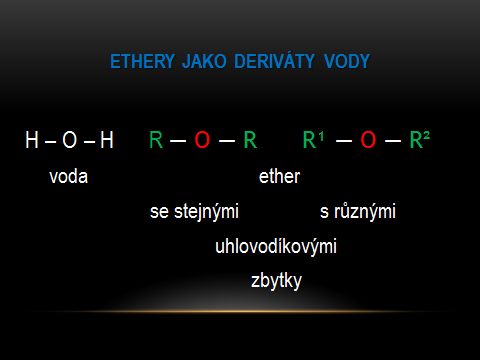 Názvosloví etherů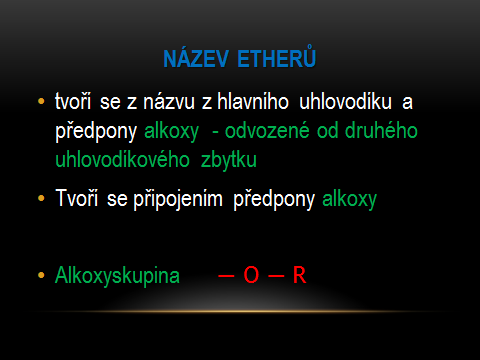 Příklady tvoření vybraných etherů Příklad etheru se stejnými uhlovodíkovými zbytky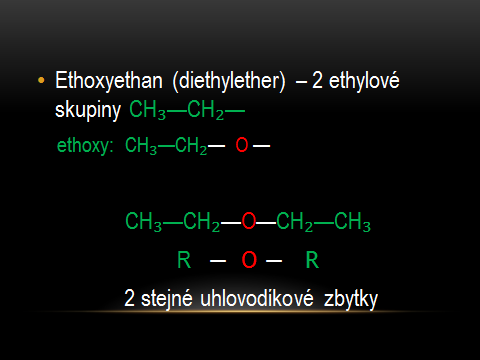 Příklad etheru s různými uhlovodíkovými zbytky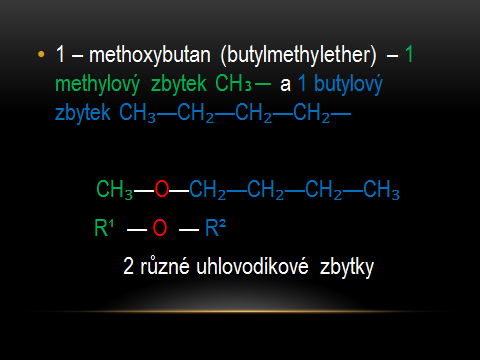 Příklad etheru, který patří mezi heterocyklické sloučeniny – fenyl v názvu je uhlovodíkový zbytek od benzenu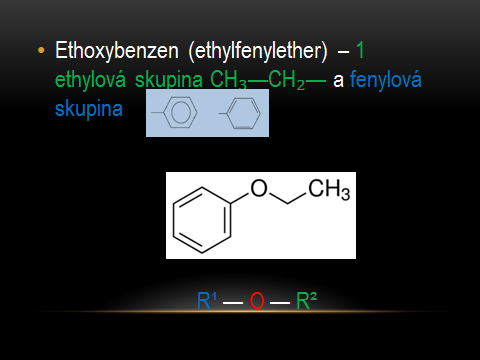 Vlastnosti a využití etherůVětšina etherů jsou kapalné látky – dimethylether je za běžných podmínek plynNarkotické účinky, toxické látkySměs diethyletheru se vzduchem je extremně hořlaváSterilizace lékařských nástrojů, jako organická rozpouštědla